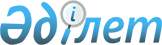 Об утверждении Положения о государственном учреждении "Отдел образования акимата Карабалыкского района"
					
			Утративший силу
			
			
		
					Постановление акимата Карабалыкского района Костанайской области от 29 мая 2015 года № 141. Зарегистрировано Департаментом юстиции Костанайской области 29 июня 2015 года № 5703. Утратило силу постановлением акимата Карабалыкского района Костанайской области от 4 мая 2016 года № 99      Сноска. Утратило силу постановлением акимата Карабалыкского района Костанайской области от 04.05.2016 № 99.

      В соответствии со  статьей 31 Закона Республики Казахстан от 23 января 2001 года "О местном государственном управлении и самоуправлении в Республике Казахстан",  Указом Президента Республики Казахстан от 29 октября 2012 года № 410 "Об утверждении Типового Положения государственного органа Республики Казахстан", акимат Карабалыкского района ПОСТАНОВЛЯЕТ:

      1. Утвердить прилагаемое  Положение о государственном учреждении "Отдел образования акимата Карабалыкского района".

      2. Государственному учреждению "Отдел образования акимата Карабалыкского района" обеспечить перерегистрацию в органах юстиции в соответствии с действующим законодательством Республики Казахстан.

      3. Настоящее постановление вводится в действие по истечении десяти календарных дней после дня его первого официального опубликования. 

 Положение
о государственном учреждении
"Отдел образования акимата Карабалыкского района"      1. Общие положения.

      1. Государственное учреждение "Отдел образования акимата Карабалыкского района" является государственным органом Республики Казахстан, осуществляющим руководство в сфере образования.

      2. Государственное учреждение "Отдел образования акимата Карабалыкского района" имеет ведомства.

      3. Государственное учреждение "Отдел образования акимата Карабалыкского района" осуществляет свою деятельность в соответствии с  Конституцией и законами Республики Казахстан, нормативными правовыми актами Президента и Правительства Республики Казахстан, иными нормативными правовыми актами, а также настоящим  Положением.

      4. Государственное учреждение "Отдел образования акимата Карабалыкского района" является юридическим лицом в организационно-правовой форме государственного учреждения, имеет печати и штампы со своим наименованием на государственном языке, бланки установленного образца, в соответствии с законодательством Республики Казахстан счета в органах казначейства.

      5. Государственное учреждение "Отдел образования акимата Карабалыкского района" вступает в гражданско-правовые отношения от собственного имени.

      6. Государственное учреждение "Отдел образования акимата Карабалыкского района" имеет право выступать стороной гражданско-правовых отношений от имени государства, если оно уполномочено на это в соответствии с законодательством Республики Казахстан.

      7. Государственное учреждение "Отдел образования акимата Карабалыкского района" по вопросам своей компетенции в установленном законодательством порядке принимает решения, оформляемые приказами руководителя государственного учреждения "Отдел образования акимата Карабалыкского района" и другими актами, предусмотренными законодательством Республики Казахстан.

      8. Структура и лимит штатной численности государственного учреждения "Отдел образования акимата Карабалыкского района" утверждается в соответствии с действующим законодательством Республики Казахстан.

      9. Юридический адрес государственного учреждения "Отдел образования акимата Карабалыкского района": 110900, Республика Казахстан, Костанайская область, Карабалыкский район, поселок Карабалык, улица Космонавтов, дом 16.

      10. Полное наименование государственного органа - государственное учреждение "Отдел образования акимата Карабалыкского района".

      11. Настоящее  Положение является учредительным документом государственного учреждения "Отдел образования акимата Карабалыкского района".

      12. Финансирование деятельности государственного учреждения "Отдел образования акимата Карабалыкского района" осуществляется из местного бюджета.

      13. Государственному учреждению "Отдел образования акимата Карабалыкского района" запрещается вступать в договорные отношения с субъектами предпринимательства на предмет выполнения обязанностей, являющихся функциями государственного учреждения "Отдел образования акимата Карабалыкского района".

      Если законодательными актами государственному учреждению "Отдел образования акимата Карабалыкского района" предоставлено право осуществлять приносящую доходы деятельность, то доходы, полученные от такой деятельности, направляются в доход государственного бюджета.

      2. Миссия, основные задачи, функции,

      права и обязанности государственного органа.

      14. Миссия государственного учреждения "Отдел образования акимата Карабалыкского района": реализация государственной политики в сфере образования, направленной на обеспечение конкурентоспособности и устойчивого экономического развития Карабалыкского района.

      15. Задачи:

      1) создание необходимых условий для получения качественного образования;

      2) осуществление управления качеством образования, методическое обеспечение качества предоставляемых организациями образования услуг;

      3) осуществление образовательного мониторинга и информационного обеспечения организаций образования;

      4) обеспечение повышения социального статуса педагогических работников;

      5) расширение автономности, самостоятельности организаций образования, демократизация управления образованием;

      6) обеспечение функционирования национальной системы оценки качества образования, отвечающей потребностям общества и экономики;

      7) создание специальных условий для получения образования лицами с ограниченными возможностями;

      16.Функции:

      1) реализация программы развития образования;

      2) обеспечение предоставления начального, основного среднего и общего среднего образования, включая вечернюю (сменную) форму обучения, и общего среднего образования;

      3) организация участия обучающихся в едином национальном тестировании;

      4) организация учета детей дошкольного и школьного возраста, их обучение до получения ими среднего образования;

      5) создание, реорганизация и ликвидация в порядке, установленном законодательством Республики Казахстан, государственных организаций образования, реализующих общеобразовательные учебные программы начального, основного среднего и общего среднего образования, а также общеобразовательные учебные программы дошкольного воспитания и обучения и дополнительные программы для детей;

      6) поддержание и оказание содействия в материально-техническом обеспечении государственных организаций образования, реализующих общеобразовательные учебные программы начального, основного среднего и общего среднего образования;

      7) организация приобретения и доставки учебников и учебно-методических комплексов организациям образования, реализующим общеобразовательные учебные программы предшкольной подготовки, начального, основного среднего и общего среднего образования;

      8) обеспечение дополнительного образования для детей;

      9) обеспечение организации и проведения школьных олимпиад и конкурсов научных проектов по общеобразовательным предметам, конкурсов районного масштаба;

      10) направление средств на оказание финансовой и материальной помощи обучающимся и воспитанникам государственных учреждений образований, предусмотренных действующим законодательством;

      11) осуществление в установленном порядке государственного обеспечения детей-сирот, детей, оставшихся без попечения родителей, их обязательное трудоустройство и обеспечение жильем;

      12) организация в порядке, установленном законодательством Республики Казахстан, медицинское обслуживание обучающихся и воспитанников организаций образования;

      13) организация в порядке, предусмотренным законодательством Республики Казахстан, бесплатного и льготного питания для отдельных категорий обучающихся и воспитанников;

      14) содействие в трудоустройстве лиц, окончивших обучение в организациях образования;

      15) осуществление образовательного мониторинга;

      16) организует заказ и обеспечение организаций образования, реализующих общеобразовательные учебные программы основного среднего, общего среднего образования, бланками документов государственного образца об образовании и осуществляет контроль за их использованием;

      17) осуществление кадрового обеспечения государственных организаций образования;

      18) осуществление иных функций, предусмотренных законодательством Республики Казахстан;

      17. Права и обязанности:

      1) издавать приказы, инструкции, указания, методические рекомендации и правила, а также другие нормативные акты на основе и во исполнение действующего законодательства и контролировать их исполнения;

      2) контролировать качество организации учебно-воспитательного процесса в подведомственных учреждениях;

      3) проводить в установленном порядке аттестацию служащих, входящих в структуру образования;

      4) по соглашению с акимом района создавать, реорганизовывать и ликвидировать подведомственное учреждение, определять штатную численность работников в них;

      5) назначать директоров школ, дошкольных учреждений по согласованию с акимом района;

      6) оказывать государственные услуги, в соответствии с действующим законодательством Республики Казахстан.

      3. Организация деятельности государственного органа.

      18. Руководство государственным учреждением "Отдел образования акимата Карабалыкского района" осуществляется первым руководителем, который несет персональную ответственность за выполнение возложенных на государственное учреждение "Отдел образования акимата Карабалыкского района" задач и осуществление им своих функций.

      19. Первый руководитель государственного учреждения "Отдел образования акимата Карабалыкского района" назначается на должность и освобождается от должности.

      20. Первый руководитель государственного учреждения "Отдел образования акимата Карабалыкского района" имеет заместителя, который назначается на должность и освобождается от должности в соответствии с законодательством Республики Казахстан.

      21. Полномочия первого руководителя государственного учреждения "Отдел образования акимата Карабалыкского района":

      1) организует и руководит работой государственного учреждения "Отдел образования акимата Карабалыкского района";

      2) издает приказы относящиеся к компетенции государственного учреждения "Отдел образования акимата Карабалыкского района", которые обязательны к исполнению работниками государственного учреждения "Отдел образования акимата Карабалыкского района", всеми подразделениями и учреждениями системы образования района;

      3) назначает на должность и освобождает от должности работников государственного учреждения "Отдел образования акимата Карабалыкского района" и директоров организаций образования в установленном законодательством порядке;

      4) в установленном законодательством порядке премирует, налагает дисциплинарные взыскания на работников государственного учреждения "Отдел образования акимата Карабалыкского района", директоров школ и заведующих дошкольных учреждений;

      5) несет персональную ответственность за проводимую в органе работу по противодействию коррупции;

      7) осуществляет иные полномочия в соответствии с действующим законодательством Республики Казахстан;

      Исполнение полномочий первого руководителя государственного учреждения "Отдел образования акимата Карабалыкского района" в период его отсутствия осуществляется лицом, его замещающим в соответствии с действующим законодательством.

      22. Первый руководитель определяет полномочия своего заместителя в соответствии с действующим законодательством.

      4. Имущество государственного органа.

      23. Государственное учреждение "Отдел образования акимата Карабалыкского района" может иметь на праве оперативного управления обособленное имущество в случаях, предусмотренных законодательством.

      Имущество государственного учреждения "Отдел образования акимата Карабалыкского района" формируется за счет имущества, переданного ему собственником, а также имущества (включая денежные доходы), приобретенного в результате собственной деятельности и иных источников, не запрещенных законодательством Республики Казахстан.

      24. Имущество, закрепленное за государственным учреждением "Отдел образования акимата Карабалыкского района" относится к коммунальной собственности.

      25. Государственное учреждение "Отдел образования акимата Карабалыкского района" не вправе самостоятельно отчуждать или иным способом распоряжаться закрепленным за ним имуществом и имуществом, приобретенным за счет средств, выданных ему по плану финансирования, если иное не установлено законодательством.

      5. Реорганизация и упразднение государственного органа.

      26. Реорганизация и упразднение государственного учреждения "Отдел образования акимата Карабалыкского района" осуществляется в соответствии с законодательством Республики Казахстан.

      Перечень учреждений и предприятий,

      находящихся в ведении государственного учреждения

      "Отдел образования акимата Карабалыкского района":

      1. Государственное учреждение "Карабалыкская средняя школа № 1 имени Максима Горького отдела образования акимата Карабалыкского района".

      2. Государственное учреждение "Карабалыкская средняя школа имени Абая Кунанбаева отдела образования акимата Карабалыкского района".

      3. Государственное учреждение "Карабалыкская средняя школа № 3 отдела образования акимата Карабалыкского района".

      4. Государственное учреждение "Бурлинская средняя школа отдела образования акимата Карабалыкского района".

      5. Государственное учреждение "Боскольская средняя школа отдела образования акимата Карабалыкского района".

      6. Государственное учреждение "Есенкольская средняя школа отдела образования акимата Карабалыкского района".

      7. Государственное учреждение "Михайловская средняя школа отдела образования акимата Карабалыкского района".

      8. Государственное учреждение "Новостройская средняя школа отдела образования акимата Карабалыкского района".

      9. Государственное учреждение "Ново-Троицкая средняя школа отдела образования акимата Карабалыкского района".

      10. Государственное учреждение "Приреченская средняя школа отдела образования акимата Карабалыкского района".

      11. Государственное учреждение "Славянская средняя школа отдела образования акимата Карабалыкского района".

      12. Государственное учреждение "Смирновская средняя школа отдела образования акимата Карабалыкского района".

      13. Государственное учреждение "Станционная средняя школа отдела образования акимата Карабалыкского района".

      14. Государственное учреждение "Тогузакская средняя школа отдела образования акимата Карабалыкского района".

      15. Государственное учреждение "Белоглинская основная школа отдела образования акимата Карабалыкского района".

      16. Государственное учреждение "Надеждинская основная школа отдела образования акимата Карабалыкского района".

      17. Коммунальное государственное учреждение "Побединская основная школа отдела образования акимата Карабалыкского района".

      18. Государственное учреждение "Примагнайская основная школа отдела образования акимата Карабалыкского района".

      19. Государственное учреждение "Сарыкольская основная школа отдела образования акимата Карабалыкского района".

      20. Государственное учреждение "Святославская основная школа отдела образования акимата Карабалыкского района".

      21. Государственное учреждение "Шадыксаевская основная школа отдела образования акимата Карабалыкского района".

      22. Государственное учреждение "Аккудукская начальная школа отдела образования акимата Карабалыкского района".

      23. Государственное учреждение "Боскольская начальная школа отдела образования акимата Карабалыкского района".

      24. Государственное учреждение "Веренская начальная школа отдела образования акимата Карабалыкского района".

      25. Государственное учреждение "Веселокутская начальная школа отдела образования акимата Карабалыкского района".

      26. Государственное учреждение "Гурьяновская начальная школа отдела образования акимата Карабалыкского района".

      27. Государственное учреждение "Ельшанская начальная школа отдела образования акимата Карабалыкского района".

      28. Государственное учреждение "Кособинская начальная школа отдела образования акимата Карабалыкского района".

      29. Государственное учреждение "Лесная начальная школа отдела образования акимата Карабалыкского района".

      30. Государственное учреждение "Октябрьская начальная школа отдела образования акимата Карабалыкского района".

      31. Государственное учреждение "Подгородская начальная школа отдела образования акимата Карабалыкского района".

      32. Государственное учреждение "Рыбкинская начальная школа отдела образования акимата Карабалыкского района".

      33. Коммунальное государственное учреждение "Терентьевская начальная школа отдела образования акимата Карабалыкского района".

      34. Государственное учреждение "Целинная начальная школа отдела образования акимата Карабалыкского района".

      35. Государственное учреждение "Урнекская начальная школа отдела образования акимата Карабалыкского района".

      36. Государственное учреждение "Детская школа искусств отдела образования акимата Карабалыкского района".

      37. Коммунальное государственное учреждение "Кабинет психолого-педагогической коррекции Карабалыкского района" отдела образования акимата Карабалыкского района.

      38. Коммунальное государственное учреждение "Дом детского творчества отдела образования акимата Карабалыкского района".

      39. Коммунальное государственное казенное предприятие "Ясли-сад "Айналайын" акимата Карабалыкского района".

      40. Коммунальное государственное казенное предприятие "Ясли-сад "Карлыгаш" акимата Карабалыкского района".

      41. Коммунальное государственное казенное предприятие "Ясли-сад "Колосок" акимата Карабалыкского района".

      42. Коммунальное государственное казенное предприятие "Ясли-сад "Улыбка" акимата Карабалыкского района".

      43. Коммунальное государственное казенное предприятие "Детский оздоровительный лагерь "Достык" отдела образования акимата Карабалыкского района".


					© 2012. РГП на ПХВ «Институт законодательства и правовой информации Республики Казахстан» Министерства юстиции Республики Казахстан
				
      Аким района

А. Исмагулов
Утверждено
постановлением акимата
от 29 мая 2015 года
№ 141